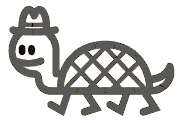 日時/場所10:00～12:30／亀が岡自治会館増山会長、井上副会長、鷲原副会長、渡辺事務局長、梶原役員、保坂役員、　　上倉役員、吉村役員、根岸役員、森役員、香山役員、倉川役員、（記）小池、　　吉田顧問、赤羽顧問、（zoom参加：梶原副事務局長、荒井顧問）決定事項11月20日　自治会意見交換会12月4日　避難所運営訓練　増山会長、吉村役員参加11月28日　防災用水の交換12月12日　新役員・新班長の選出依頼令和４年4月24日第58回通常総会開催、同日午後、令和4年度の上期班長会開催次への行動市の防災補助金が採択されたので防災用品を購入。後日市からの補助金振込あり。亀だんだよりで新役員の公募をするが、現役員からも積極的な声掛けをするそのほかの補足事項事務局：LINE回覧板で迷子犬について回覧、発見時多くの反応があり感謝。次回会議の予定12月12日　１2月役員会　10:00～　亀が岡自治会館